Mapa de Palco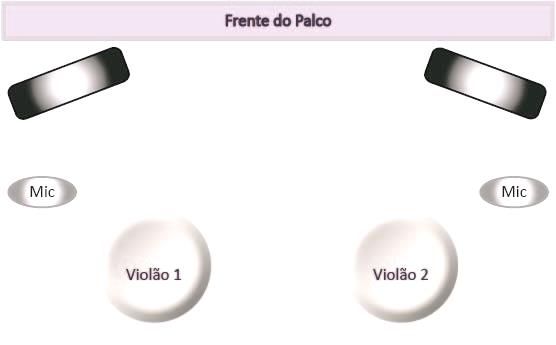 Sonorização:- 2 entradas para violão ligado em linha (entradas P10 e Canon e mesa com Phanton); 2 microfones para voz com pedestal;- 2 cadeiras sem braços;- 2 retornos (P.A.).Iluminação:- Nenhuma exigência especial, iluminação compatível com o local.